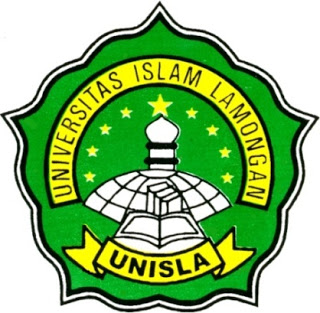 PROPOSAL PROGRAM  KREATIVITAS MAHASISWAGANTUNGAN KUNCI DARI KAIN FLANNELBIDANG KEGIATANPKM KEWIRAUSAHAANDisusun oleh:Martin Khoirotus Sholiha (042010167)UNIVERSITAS ISLAM LAMONGANLAMONGANiPENGESAHAN PROPOSAL PKM-KEWIRAUSAHAAN                                                                                                                                                                  iiDAFTAR ISIHALAMAN SAMPUL……………………………………………………..........………………iHALAMAN PENGESAHAN………………………………….......………………………….iiDAFTAR ISIBAB 1. PENDAHULUAN Judul Program…………………………........................................1Latar Belakang..................................................................1Tujuan Pendirian Usaha...................................................1Manfaat Pendirian Usaha................................................1BAB 2. ASPEK PRODUK2.1 Jenis Produk..................................................................2		2.2 Kualifikasi Produk..........................................................2		2.3 Proses Produksi.............................................................4		2.4 Peralatan dan Perlengkapan.........................................4		2.5 Desain Produksi……………………………………...…...……………….4BAB 3. OSPEK MODAL DAN BIAYA		3.1 Sumber Modal Biaya......................................................5		3.2 Penggunaan Modal Biaya..............................................5		3.3 Jumlah Modal Usaha……………………………………..……………..5		3.4 Analisis Harga Pokok Produksi……………………….…………..5BAB 4. PEMASARAN		4.1 Strategi Pemasaran.......................................................6                                                                                                                                                I                                                                                                                              1                                                            BAB 1PENDAHULUANJudul Program GANTUNGAN KUNCI DARI KAIN FLANELLatar Belakang Wirausaha adalah seseorang yang bebas dan memiliki kemampuan untuk hidup mandiri dalam menjalankan kegiatan usahanya atau hidupnya. Kami mencoba untuk berkreasi dengan membuat suatu barang yang dapat menghasilkan keuntungan dan membangkitkan minat usaha padadiri kami. Kami juga ingin mengenalkan tentang kerajinan kain flannel untuk dijadikan aksesoris.              Aksesoris itu sendiri merupakan barang yang dibuat untuk mempercantik sesuatu. Ada banyak jenis aksesoris di dunia ini baik aksesoris untuk tubuh atau aksesoris untuk pendukung barang lain. Pada zaman modern ini semua orang selalu ingin tampil modis, begitu juga dengan barang yang dipakai. Dari banyaknya aksesoris kami memilih untuk memasarkan aksesoris berupa gantungan, karena aksesoris ini bersifat universal bisa dipakai untuk segala jenis umur dan kelamin. Kami melihat peluang melakukan usaha ini karena belum banyak usaha yang membuat gantungan dari flannel yang beroperasi di daerah ini.Tujuan Pendirian UsahaMemperoleh laba yang optimal sebagai hasil kinerja unit usahaMemperoleh manfaat bagi masyarakatMemuaskan konsumen dengan produk yang adaManfaat Pendirian UsahaManfaat umumMenambah daya tampung tenaga kerja untuk mengurangi pengangguranMenjadi contoh  pribadi yang unggul dan patut diteladani untuk ikut berwirausahaMemberikan peran serta dalam mengisi pembangunanManfaat KhususMemperoleh laba yang optimal & sebagai mata pencaharian                                                                                                          2BAB 2ASPEK PRODUK2.1 Jenis produkAksesoris (gantungan kunci) memiliki banyak varian, baik dari bahan, bentuk, proses pembuatan. Setiap rumah produksi pasti memiliki cirri khasnya sendiri, dari sekian banyak varian tersebut kami memproduksi flannel menjadi beberapa jenis gantungan kunci berdasakan bentuknya.Berikut jenis gantungan kunci :Kain flannel akan dibuat sedemikian rupa hingga menjadi sebuah    gantungan kunci yang mirip dengan cake tersebut. Meskipun mirip cake ini tentu saja tidak bisa dimakan karena Cuma tiruan.Merupakan karakter gantungan kunci yang dibuat dari karakter binatang.Tokoh animasi. Biasanya karakter ini mengambil dari kararter salah satu toko di film animasi. 2.2 kualifikasi ProdukAdapun harga dari setiap jenis gantungan kunci yaitu :Cake Ukuran kecil (9cm-) : Rp 4.000- Rp 5.000Ukuran besar (10cm+) : Rp 6.000- Rp 7.000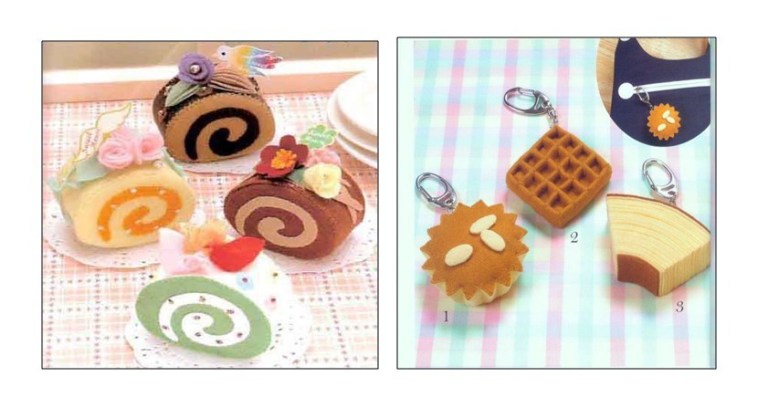                                                                                                                                         3BinatangUkuran kecil (9cm-) : Rp 4.000- Rp 5.000Ukuran besar (10cm+) : Rp 6.000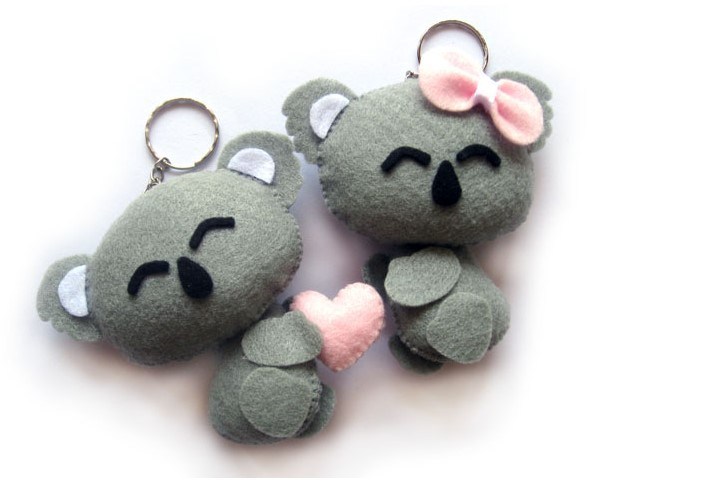 Tokoh animasiUkuran kecil (9cm-) : Rp 4.000- Rp 6.000Ukuran besar (10cm+) : Rp 6.000- Rp 7.000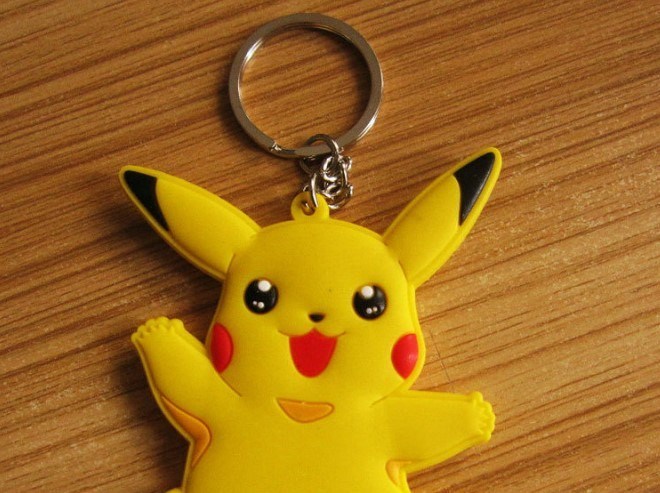 42.3 Proses ProduksiProduk kami adalah gantungan kunci dengan berbagai bentuk yang menggunkan bahankain flannel sebagai bahan dasar. Pembuatan dilakukan dengan cara jahit tangan (hand made), dari hasil jahit tangan akan terlihat lebih rapi.2.4 Peralatan dan perlengkapan produksia. Guntingb. Jarumc. Benangd. Pernak-pernik2.5 Desain produkDesain produk kami bersasarkan pada 3 karakter yaitu cake, binatang, dan tokoh animasi. Tentu saja customer biasa memesan bentuk apa yang diinginkan dari 3 karakter tersebut.                                                                                                                      5BAB 3OSPEK MODAL DAN BIAYA3.1 Sumber permodal biayaSumber permodalan usaha dari patungan setiap anggota kelompok3.2 Penggunaan modal usaha	1. Biaya variable	2. Biaya produksi3.3 Jumlah modal usahaJumlah modal usaha yang dikeluarkan adalah Rp 40.000.003.4 Analisis harga pokok produksiperkiraan analisis harga pokok produksi :Biaya variable :Kain flannel 30x30cm 9 @ Rp 2.500 : Rp 22.500Benang 6 @ Rp 500 : Rp 3.000Jarum 4 @ Rp 750 : Rp 3.000Lem lilin 2 @ Rp 500 : Rp 1.000Gantungan besar 5.000, kecil Rp 4.000Biaya produksiDiambil 1000 rupiah untuk setiap biji dari pembuatan produk ini.Jumlah keseluruhan biaya produksi Rp 39.500.006BAB 4PEMASARAN4.1 Strategi  pemasaranStrategi penetapan harga produk :		Harga yang kami tetapkan adalah harga yang sudah kami sesuaikan dengan toko-toko yang menjual produk yang sama. Tentunya kami menerapkan harga yang lebih murah dari harga di toko-toko tersebut.Strategi promosi :Untuk memasarkan produk, kami memiliki beberapa strategis, yaitu :Pengenalan produk secara langsungMedia social (FB,IG,dll)Konsumen dapat memesan lewat facebook, nomer handphone atau data kontak yang ada diponsel.                                                                                                                                                    7LAMPIRANLampiran 1.Biodata Ketua Pelaksana dan AnggotaBiodata Ketua PelaksanaA.Identitas DiriB.KegiatanKemahasiswaanYangSedang/PernahDiikutiC.PenghargaanYangPernahDiterimaSemua data yang saya isikan dan tercantum dalam biodata ini benar dan dapat dipertanggung jawabkan. Apabila dikemudian hari ternyata dijumpai ketidaksuaian dengan kenyataan, saya sanggup menerima sanksi.Demikian biodata ini saya buat dengan sebenarnya untuk memenuhi salah satu persyaratan dalam pengajuan PKM Kewirausahaan.Lamongan, 16 Januari 20211.Nama Kegiatan:Gantungan Kunci dari Kain Flannel2.Bidang Kegiatan: PKM-K3.Ketua Pelaksanana Kegiatana. Nama Lengkap:Martin Khoirotus Sholihab. NIM: 042010167c. Jurusan: Manajemen d. Perguruan Tinggi: Universitas Islam Lamongan e. Alamat Rumah Dan No Tel./HP:Ds. Sukobendu kec. Mantup kab. Lamongan, 085815372808f. E-Email: martinkhoirotus@gmail.com4.Anggota Pelaksana Kegiatan/ Penulis: 1 Oranga. Nama Lengkap Dan Gelar:Yenni Vera Fibriyanti,S.E.M.Aktb. NIDN/NIDK: 0730089102c. Alamat Rumah Dan No Tel./HP: Lamongan, HP.0858153728086.Biaya Kegiatan Total: -a. Kemenristekdikti: -b. Sumber Lain: -7.Jangka Waktu Pelaksanaan: 4 hariMenyetujuiWakilDekanBidangKewirausahaanKegiatanTitin. S.E., M.M.0702097801KepalaPelaksanaMartin khoirotus s.042010167WakilRektorBidangKewirausahaanNurilBadriyah,. M.MNIP/NIK. 0720126501DosenPendampingYenniVeraFibriyanti,S.E.M.AktNIDN/NIDK. 07300891021.Nama LengkapMartin Khoirotus Sholiha2.JenisKelaminPerempuan3.ProgramStudiManajemen4.  NIM0420101675.  Tempat Tanggal LahirLamongan, 16 mei 19996.AlamatE-mail  martinkhoirotus@gmail.com7.NoTelepon/HP085815372808No.JenisKegiatanStatusdalam KegiatanWaktudan TempatNo.JenisPenghargaanPihakPemberi PenghargaanTahun